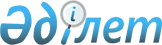 2020-2022 жылдарға арналған Соловьево ауылдық округінің бюджеті туралы
					
			Күшін жойған
			
			
		
					Шығыс Қазақстан облысы Алтай ауданы мәслихатының 2020 жылғы 5 қаңтардағы № 61/8-VI шешімі. Шығыс Қазақстан облысының Әділет департаментінде 2020 жылғы 15 қаңтарда № 6518 болып тіркелді. Күші жойылды - Шығыс Қазақстан облысы Алтай ауданы мәслихатының 2020 жылғы 25 желтоқсандағы № 77/13-VI шешімімен
      Ескерту. Күші жойылды - Шығыс Қазақстан облысы Алтай ауданы мәслихатының 25.12.2020 № 77/13-VI шешімімен (01.01.2021 бастап қолданысқа енгізіледі).

      ЗҚАИ-ның ескертпесі.

      Құжаттың мәтінінде түпнұсқаның пунктуациясы мен орфографиясы сақталған.
      Қазақстан Республикасының 2008 жылғы 4 желтоқсандағы Бюджет кодексінің 75-бабына, Қазақстан Республикасының 2001 жылғы 23 қаңтардағы "Қазақстан Республикасындағы жергілікті мемлекеттік басқару және өзін-өзі басқару туралы" Заңының 6-бабы 1-тармағының 1) тармақшасына сәйкес, "2020- 2022 жылдарға арналған Алтай ауданының аудандық бюджеті туралы" Алтай ауданының мәслихатының 2019 жылғы 27 желтоқсандағы № 60/2-VІ шешімінің (нормативтік құқықтық актілерді мемлекеттік тіркеу Тізілімінде № 6471 тіркелген) негізінде, Алтай ауданының мәслихаты ШЕШІМ ҚАБЫЛДАДЫ:
      1. 2020-2022 жылдарға арналған Соловьево ауылдық округінің бюджеті тиісінше 1, 2 және 3 - қосымшаларға сәйкес, оның ішінде 2020 жылға мынадай көлемде бекітілсін:
      1) кірістер – 53419,6 мың теңге, соның ішінде:
      салықтық түсімдер – 7409,1 мың теңге;
      салықтық емес түсімдер – 46,9 мың теңге;
      негізгі капиталды сатудан түсетін түсімдер – 0 теңге;
      трансферттер түсімі – 45963,6 мың теңге;
      2) шығындар – 54538,4 мың теңге;
      3) таза бюджеттік кредиттеу – 0 теңге, соның ішінде:
      бюджеттік кредиттер – 0 теңге;
      бюджеттік кредиттерді өтеу – 0 теңге;
      4) қаржы активтерімен операциялар бойынша сальдо – 0 теңге, соның ішінде:
      қаржы активтерін сатып алу – 0 теңге;
      мемлекеттің қаржы активтерін сатудан түсетін түсімдер – 0 теңге;
      5) бюджет тапшылығы (профициті) – -1118,8 мың теңге;
      6) бюджет тапшылығын қаржыландыру (профицитін пайдалану) – 1118,8 мың теңге, соның ішінде:
      қарыздар түсімі – 0 теңге;
      қарыздарды өтеу – 0 теңге;
      бюджет қаражатының пайдаланылатын қалдықтары – 1118,8 мың теңге.
      Ескерту. 1-тармақ жаңа редакцияда - Шығыс Қазақстан облысы Алтай ауданы мәслихатының 27.11.2020 № 73/17-VI шешімімен (01.01.2020 бастап қолданысқа енгізіледі).


      2. 2020 жылға арналған Соловьево ауылдық округінің бюджетінде аудандық бюджеттен 18959 мың теңге сомада субвенциялар көлемі қарастырылсын.
      2-1. 2020 жылға арналған Cоловьево ауылдық округінің бюджетінде аудандық бюджеттен 21552,3 мың теңге сомада трансферттер көлемі қарастырылсын.
      Ескерту. Шешім 2-1 тармақпен толықтырылды - Шығыс Қазақстан облысы Алтай ауданы мәслихатының 02.07.2020 № 69/6-VI (01.01.2020 бастап қолданысқа енгізіледі); жаңа редакцияда - Шығыс Қазақстан облысы Алтай ауданы мәслихатының 27.11.2020 № 73/17-VI (01.01.2020 бастап қолданысқа енгізіледі) шешімдерімен.


      2-2. 2020 жылға арналған Cоловьево ауылдық округінің бюджетінде облыстық бюджеттен 5452,3 мың теңге сомада трансферттер көлемі қарастырылсын.
      Ескерту. Шешім 2-2-тармақпен толықтырылды - Шығыс Қазақстан облысы Алтай ауданы мәслихатының 27.11.2020 № 73/17-VI шешімімен (01.01.2020 бастап қолданысқа енгізіледі).


      3. Алтай ауданының мәслихатының кейбір шешімдері 4 - қосымшаға сәйкес күшін жойды деп танылсын.
      4. Осы шешім 2020 жылғы 1 қаңтардан бастап қолданысқа енгізіледі. 2020 жылға арналған Соловьево ауылдық округінің бюджеті
      Ескерту. 1-қосымша жаңа редакцияда - Шығыс Қазақстан облысы Алтай ауданы мәслихатының 27.11.2020 № 73/17-VI шешімімен (01.01.2020 бастап қолданысқа енгізіледі). 2021 жылға арналған Соловьево ауылдық округінің бюджеті 2022 жылға арналған Соловьево ауылдық округінің бюджеті Алтай ауданының мәслихатының күшін жойған кейбір шешімдерінің тізімі
      1. "2019-2021 жылдарға арналған Соловьево ауылдық округінің бюджеті туралы" Алтай ауданының мәслихатының 2018 жылғы 29 желтоқсандағы 42/6-VI шешімі (нормативтік құқықтық актілерді мемлекеттік тіркеу Тізілімінде № 5-12-186 тіркелген, Қазақстан Республикасы нормативтік құқықтық актілерінің Эталондық бақылау банкінде электрондық түрде 2019 жылғы 15 қаңтарда жарияланған);
      2. "2019-2021 жылдарға арналған Соловьево ауылдық округінің бюджеті туралы" Алтай ауданының мәслихатының 2018 жылғы 29 желтоқсандағы 42/6-VI шешіміне өзгерістер енгізу туралы" Алтай ауданының мәслихатының 2019 жылғы 27 наурыздағы 46/4-VI шешімі (нормативтік құқықтық актілерді мемлекеттік тіркеу Тізілімінде № 5808 тіркелген, Қазақстан Республикасы нормативтік құқықтық актілерінің Эталондық бақылау банкінде электрондық түрде 2019 жылғы 8 сәуірде жарияланған);
      3. "2019-2021 жылдарға арналған Соловьево ауылдық округінің бюджеті туралы" Алтай ауданының мәслихатының 2018 жылғы 29 желтоқсандағы 42/6-VI шешіміне өзгерістер енгізу туралы" Алтай ауданының мәслихатының 2019 жылғы 12 сәуірде 47/12-VI шешімі (нормативтік құқықтық актілерді мемлекеттік тіркеу Тізілімінде № 5864 тіркелген, Қазақстан Республикасы нормативтік құқықтық актілерінің Эталондық бақылау банкінде электрондық түрде 2019 жылғы 30 сәуірде жарияланған);
      4. "2019-2021 жылдарға арналған Соловьево ауылдық округінің бюджеті туралы" Алтай ауданының мәслихатының 2018 жылғы 29 желтоқсандағы 42/6-VI шешіміне өзгерістер енгізу туралы" Алтай ауданының мәслихатының 2019 жылғы 20 қарашадағы 56/8-VI шешімі (нормативтік құқықтық актілерді мемлекеттік тіркеу Тізілімінде № 6307 тіркелген, Қазақстан Республикасы нормативтік құқықтық актілерінің Эталондық бақылау банкінде электрондық түрде 2019 жылғы 29 қарашада жарияланған).
					© 2012. Қазақстан Республикасы Әділет министрлігінің «Қазақстан Республикасының Заңнама және құқықтық ақпарат институты» ШЖҚ РМК
				
      Сессия төрайымы 

Р. Карагужина

      Алтай ауданының мәслихат хатшысы 

Л. Гречушникова
Алтай 
ауданының мәслихатының 
2020 жылғы 5 қаңтары 
№ 61/8-VI шешіміне 
1-қосымша
 Санаты
 Санаты
 Санаты
 Санаты
Сомасы (мың теңге)
Сыныбы
Сыныбы
Сыныбы
Сомасы (мың теңге)
Ішкі сыныбы
Ішкі сыныбы
Сомасы (мың теңге)
Кірістер атауы
Сомасы (мың теңге)
І. Кірістер
53419,6
1
Салықтық түсімдер
7409,1
01
Табыс салығы
345,1
2
Жеке табыс салығы
345,1
04
Меншiкке салынатын салықтар
7064,0
1
Мүлiкке салынатын салықтар
34,7
3
Жер салығы
3528,0
4
Көлiк құралдарына салынатын салық
3501,3
2
Салықтық емес түсiмдер
46,9
01
Мемлекеттік меншіктен түсетін кірістер
10,0
5
Мемлекет меншігіндегі мүлікті жалға беруден түсетін кірістер
10,0
06
Басқа да салықтық емес түсiмдер
36,9
1
Басқа да салықтық емес түсiмдер
36,9
 3
Негізгі капиталды сатудан түсетін түсімдер
0,0
 4
Трансферттер түсімі
45963,6
02
Мемлекеттiк басқарудың жоғары тұрған органдарынан түсетiн трансферттер
45963,6
3
Аудандардың (облыстық маңызы бар қаланың) бюджетінен трансферттер
45963,6
Функционалдық топ
Функционалдық топ
Функционалдық топ
Функционалдық топ
Функционалдық топ
Сомасы (мың теңге)
Функциялдық кіші топ
Функциялдық кіші топ
Функциялдық кіші топ
Функциялдық кіші топ
Сомасы (мың теңге)
 Бюджеттік бағдарламалардың әкімшісі
 Бюджеттік бағдарламалардың әкімшісі
 Бюджеттік бағдарламалардың әкімшісі
Сомасы (мың теңге)
 Бағдарлама
 Бағдарлама
Сомасы (мың теңге)
Шығындар атауы
Сомасы (мың теңге)
II. Шығындар
54538,4
01
Жалпы сипаттағы мемлекеттiк қызметтер
21614,0
1
Мемлекеттiк басқарудың жалпы функцияларын орындайтын өкiлдi, атқарушы және басқа органдар
21614,0
124
Аудандық маңызы бар қала, ауыл, кент, ауылдық округ әкімінің аппараты 
21614,0
001
Аудандық маңызы бар қала, ауыл, кент, ауылдық округ әкімінің қызметін қамтамасыз ету жөніндегі қызметтер
19415,0
022
Мемлекеттік органның күрделі шығыстары
2199,0
07
Тұрғын үй-коммуналдық шаруашылық
2100,0
3
Елді-мекендерді көркейту
2100,0
124
Аудандық маңызы бар қала, ауыл, кент, ауылдық округ әкімінің аппараты
2100,0
008
Елді мекендердегі көшелерді жарықтандыру
1500,0
009
Елді мекендердің санитариясын қамтамасыз ету
500,0
011
Елді мекендерді абаттандыру және көгалдандыру
100,0
12
Көлiк және коммуникация
30821,2
 1
Автомобиль көлiгi
30821,2
124 
Аудандық маңызы бар қала, ауыл, кент, ауылдық округ әкімінің аппараты
30821,2
013
Аудандық маңызы бар қалаларда, ауылдарда, кенттерде, ауылдық округтерде автомобиль жолдарының жұмыс істеуін қамтамасыз ету
30821,2
 15
Трансферттер
3,2
1
Трансферттер
3,2
 124
Аудандық маңызы бар қала, ауыл, кент, ауылдық округ әкімінің аппараты
3,2
 048
Пайдаланылмаған (толық пайдаланылмаған) нысаналы трансферттерді қайтару
3,2
ІІІ. Таза бюджеттік кредиттеу
0,0
Бюджеттік кредиттер
0,0
 5
Бюджеттік кредиттерді өтеу
0,0
IV. Қаржы активтерімен операциялар бойынша сальдо
0,0
Қаржы активтерін сатып алу
0,0
 6
Мемлекеттің қаржы активтерін сатудан түсетін түсімдер
0,0
V. Бюджет тапшылығы (профициті)
-1118,8
VI. Бюджет тапшылығын қаржыландыру (профицитін пайдалану)
1118,8
 7
Қарыздар түсімі
0,0
 16
Қарыздарды өтеу
0,0
1
Қарыздарды өтеу
0,0
 124
Аудандық маңызы бар қала, ауыл, кент, ауылдық округ әкімінің аппараты
0,0
056 
Аудандық маңызы бар қала, ауыл, кент, ауылдық округ әкімі аппаратының жоғары тұрған бюджет алдындағы борышын өтеу
0,0
 8
Бюджет қаражатының пайдаланылатын қалдықтары
1118,8
 01
Бюджет қаражаты қалдықтары
1118,8
 1
Бюджет қаражатының бос қалдықтары
1118,8Алтай 
ауданының мәслихатының 
2020 жылғы 5 қаңтары 
№ 61/8-VI шешіміне 
2-қосымша
Санаты
Санаты
Санаты
Санаты
Сомасы (мың теңге)
Сыныбы
Сыныбы
Сыныбы
Сомасы (мың теңге)
Ішкі сыныбы
Ішкі сыныбы
Сомасы (мың теңге)
Кірістер атауы
Сомасы (мың теңге)
I. Кірістер
26734
1
Салықтық түсімдер
8201
01
Табыс салығы
530
2
Жеке табыс салығы
530
04
Меншiкке салынатын салықтар
7671
1
Мүлiкке салынатын салықтар
97
3
Жер салығы
891
4
Көлiк құралдарына салынатын салық
6683
2
Салықтық емес түсiмдер
84
01
Мемлекеттік меншіктен түсетін кірістер
84
5
Мемлекет меншігіндегі мүлікті жалға беруден түсетін кірістер
84
3
Негізгі капиталды сатудан түсетін түсімдер
0
4
Трансферттер түсімі
18449
02
Мемлекеттiк басқарудың жоғары тұрған органдарынан түсетiн трансферттер
18449
3
Аудандардың (облыстық маңызы бар қаланың) бюджетінен трансферттер
18449
Функционалдық топ
Функционалдық топ
Функционалдық топ
Функционалдық топ
Функционалдық топ
Сомасы (мың теңге)
Функциялдық кіші топ
Функциялдық кіші топ
Функциялдық кіші топ
Функциялдық кіші топ
Сомасы (мың теңге)
Бюджеттік бағдарламалардың әкімшісі
Бюджеттік бағдарламалардың әкімшісі
Бюджеттік бағдарламалардың әкімшісі
Сомасы (мың теңге)
Бағдарлама
Бағдарлама
Сомасы (мың теңге)
Шығындар атауы
Сомасы (мың теңге)
II. Шығындар
26734
01
Жалпы сипаттағы мемлекеттiк қызметтер
19654
1
Мемлекеттiк басқарудың жалпы функцияларын орындайтын өкiлдi, атқарушы және басқа органдар
19654
124
Аудандық маңызы бар қала, ауыл, кент, ауылдық округ әкімінің аппараты
19654
001
Аудандық маңызы бар қала, ауыл, кент, ауылдық округ әкімінің қызметін қамтамасыз ету жөніндегі қызметтер
19654
07
Тұрғын үй-коммуналдық шаруашылық
2030
3
Елді-мекендерді көркейту
2030
124
Аудандық маңызы бар қала, ауыл, кент, ауылдық округ әкімінің аппараты
2030
008
1520
009
Елді мекендердің санитариясын қамтамасыз ету
510
12
Көлiк және коммуникация
5050
1
Автомобиль көлiгi
5050
124
Аудандық маңызы бар қала, ауыл, кент, ауылдық округ әкімінің аппараты
5050
013
Аудандық маңызы бар қалаларда, ауылдарда, кенттерде, ауылдық округтерде автомобиль жолдарының жұмыс істеуін қамтамасыз ету
5050
ІІІ. Таза бюджеттік кредиттеу
0
Бюджеттік кредиттер
0
5
Бюджеттік кредиттерді өтеу
0
IV.Қаржы активтерімен операциялар бойынша сальдо
0
Қаржы активтерін сатып алу
0
6
Мемлекеттің қаржы активтерін сатудан түсетін түсімдер
0
V.Бюджет тапшылығы (профициті)
0
VI.Бюджет тапшылығын қаржыландыру (профицитін пайдалану)
0
7
Қарыздар түсімі
0
16
Қарыздарды өтеу
0
1
Қарыздарды өтеу
0
124
Аудандық маңызы бар қала, ауыл, кент, ауылдық округ әкімінің аппараты
0
056
Аудандық маңызы бар қала, ауыл, кент, ауылдық округ әкімі аппаратының жоғары тұрған бюджет алдындағы борышын өтеу
0
8
Бюджет қаражатының пайдаланылатын қалдықтары
0Алтай 
ауданының мәслихатының 
2020 жылғы 5 қаңтары 
№ 61/8-VI шешіміне 
3-қосымша
Санаты
Санаты
Санаты
Санаты
Сомасы (мың теңге)
Сыныбы
Сыныбы
Сыныбы
Сомасы (мың теңге)
Ішкі сыныбы
Ішкі сыныбы
Сомасы (мың теңге)
Кірістер атауы
Сомасы (мың теңге)
I. Кірістер
27068
1
Салықтық түсімдер
8332
01
Табыс салығы
354
2
Жеке табыс салығы
354
04
Меншiкке салынатын салықтар
7978
1
Мүлiкке салынатын салықтар
101
3
Жер салығы
927
4
Көлiк құралдарына салынатын салық
6950
2
Салықтық емес түсiмдер
96
01
Мемлекеттік меншіктен түсетін кірістер
96
5
Мемлекет меншігіндегі мүлікті жалға беруден түсетін кірістер
96
3
Негізгі капиталды сатудан түсетін түсімдер
0
4
Трансферттер түсімі
18640
02
Мемлекеттiк басқарудың жоғары тұрған органдарынан түсетiн трансферттер
18640
3
Аудандардың (облыстық маңызы бар қаланың) бюджетінен трансферттер
18640
Функционалдық топ
Функционалдық топ
Функционалдық топ
Функционалдық топ
Функционалдық топ
Сомасы (мың теңге)
Функциялдық кіші топ
Функциялдық кіші топ
Функциялдық кіші топ
Функциялдық кіші топ
Сомасы (мың теңге)
Бюджеттік бағдарламалардың әкімшісі
Бюджеттік бағдарламалардың әкімшісі
Бюджеттік бағдарламалардың әкімшісі
Сомасы (мың теңге)
Бағдарлама
Бағдарлама
Сомасы (мың теңге)
Шығындар атауы
Сомасы (мың теңге)
II. Шығындар
27068
01
Жалпы сипаттағы мемлекеттiк қызметтер
19908
1
Мемлекеттiк басқарудың жалпы функцияларын орындайтын өкiлдi, атқарушы және басқа органдар
19908
124
Аудандық маңызы бар қала, ауыл, кент, ауылдық округ әкімінің аппараты
19908
001
Аудандық маңызы бар қала, ауыл, кент, ауылдық округ әкімінің қызметін қамтамасыз ету жөніндегі қызметтер
19908
07
Тұрғын үй-коммуналдық шаруашылық
2060
3
Елді-мекендерді көркейту
2060
124
Аудандық маңызы бар қала, ауыл, кент, ауылдық округ әкімінің аппараты
2060
008
Елді мекендердегі көшелерді жарықтандыру
1540
009
Елді мекендердің санитариясын қамтамасыз ету
520
12
Көлiк және коммуникация
5100
1
Автомобиль көлiгi
5100
124
Аудандық маңызы бар қала, ауыл, кент, ауылдық округ әкімінің аппараты
5100
013
Аудандық маңызы бар қалаларда, ауылдарда, кенттерде, ауылдық округтерде автомобиль жолдарының жұмыс істеуін қамтамасыз ету
5100
ІІІ. Таза бюджеттік кредиттеу
0
Бюджеттік кредиттер
0
5
Бюджеттік кредиттерді өтеу
0
IV.Қаржы активтерімен операциялар бойынша сальдо
0
Қаржы активтерін сатып алу
0
6
Мемлекеттің қаржы активтерін сатудан түсетін түсімдер
0
V.Бюджет тапшылығы (профициті)
0
VI.Бюджет тапшылығын қаржыландыру (профицитін пайдалану)
0
7
Қарыздар түсімі
0
16
Қарыздарды өтеу
0
1
Қарыздарды өтеу
0
124
Аудандық маңызы бар қала, ауыл, кент, ауылдық округ әкімінің аппараты
0
056
Аудандық маңызы бар қала, ауыл, кент, ауылдық округ әкімі аппаратының жоғары тұрған бюджет алдындағы борышын өтеу
0
8
Бюджет қаражатының пайдаланылатын қалдықтары
0Алтай 
ауданының мәслихатының 
2020 жылғы 5 қаңтары 
№ 61/8-VI шешіміне 
4-қосымша